АДМИНИСТРАЦИЯ  КОЛПАШЕВСКОГО РАЙОНА ТОМСКОЙ ОБЛАСТИПОСТАНОВЛЕНИЕ07.07.2021							 		                     № 830В целях приведения в соответствие с постановлением Администрации Колпашевского района от 31.03.2016 № 334 «Об утверждении муниципальной программы «Развитие молодёжной политики, физической культуры и массового спорта на территории муниципального образования «Колпашевский район»	ПОСТАНОВЛЯЮ:1. Внести в приложение к постановлению Администрации Колпашевского района от 11.06.2021 № 728 «Об утверждении Порядка определения объёма и условия предоставления субсидии из бюджета муниципального образования «Колпашевский район» муниципальному бюджетному учреждению «Библиотека» на приобретение, доставку и установку оборудования для малобюджетных спортивных площадок по месту жительства и учёбы в муниципальных образованиях Томской области, за исключением муниципального образования «Город Томск»,  муниципального образования «Городской округ – ЗАТО Северск Томской области»  изменение, изложив пункт 1 Главы 1 в следующей редакции:«1. Настоящий Порядок устанавливает правила определения объёма и условия предоставления субсидии из бюджета муниципального образования «Колпашевский район» муниципальному бюджетному учреждению «Библиотека»  на приобретение, доставку и установку оборудования для малобюджетных спортивных площадок по месту жительства и учёбы в муниципальных образованиях Томской области, за исключением муниципального образования «Город Томск», муниципального образования «Городской округ – ЗАТО Северск Томской области» (далее – Субсидия).».2. Настоящее постановление вступает в силу с даты его подписания.		3. Опубликовать настоящее постановление в Ведомостях органов местного самоуправления Колпашевского района.И.о.Главы района						                        А.Б.АгеевГ.А.Пшеничникова 5 27 43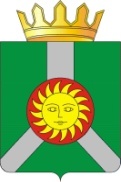 